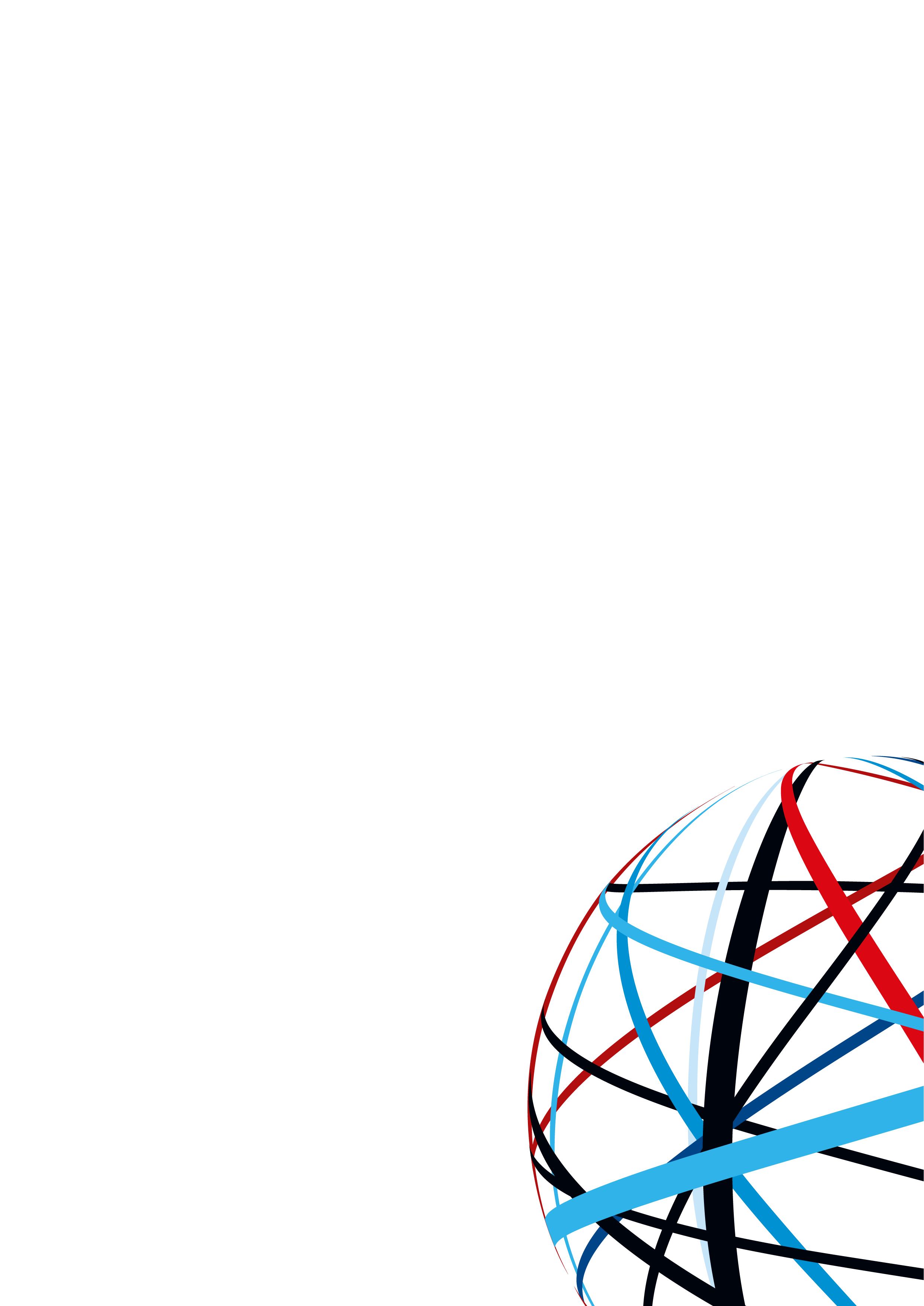 Příloha č. 6Osnova podnikatelského záměruPoradenství – výzva I.Osnova Podnikatelského záměru projektu v rámci Výzvy Poradenství I OP TAKPodnikatelský záměr (PZ) je klíčovou částí předkládaného projektu – musí popisovat všechny významné body projektu a bude hlavním vodítkem pro hodnocení projektu. Osnova podnikatelského záměru je i ve své jednoduché struktuře navržena tak, aby tento uvedený požadavek splňovala a aby v PZ našel hodnotitel odpověď na všechny otázky, které jsou z pohledu hodnocení projektu relevantní. Osnova podnikatelského záměru je závazná v následujícím formátu a rozsahu:Současná charakteristika žadatele o podporuIdentifikační údaje žadatele:Žadatel stručně uvede charakteristiku společnosti.Žadatel stručně popíše svoji podnikatelskou činnost a aktuálně nabízené produkty/služby.Potřebnost a relevance projektuŽadatel stručně popíše soulad projektu s podmínkami výzvy a jejich příloh.Žadatel popíše potřebnost realizace celého projektu (motivaci k realizaci) a využití a přínos získaných poradenských služeb pro své podnikání a rozvoj (popis musí být konkrétní a v souladu s podnikatelskou činností a zaměřením žadatele).Žadatel konkrétně a srozumitelně popíše předmět poskytnutí poradenských služeb a souvislost s jeho podnikatelskou činností.Žadatel vysvětlí, jak získané poradenské služby posílí jeho konkurenceschopnost.Žadatel popíše využití získaných služeb v době po ukončení realizace projektu (tj. 3 roky od ukončení realizace projektu).Žadatel uvede specifika jeho projektu týkající se vybrané aktivity:a) popis konkrétních typů certifikátů, na jejichž získání je projekt zaměřen, motivace pro jejich získání a zdůvodnění potřebnosti využití poradenské služby pro tento účel;b) popis motivace a zdůvodnění potřebnosti využití poradenských služeb pro provedení hodnocení vodního hospodářství podniku žadatele a následných opatření k úspoře vody/získání značky OHV.Doba realizace projektuDatum zahájení projektu (prvním možným termínem je datum podání žádosti podporu):Datum ukončení projektu (nejzazším možným termínem je 4.9.2026):Předpokládaný rozpočet* součástí předkládaného projektu může být jenom jedna aktivita, u nerelevantní aktivity žadatel doplní nuluŽadatel popíše a vymezí plánované celkové výdaje projektu (jejich využití) v souladu se zvolenou aktivitou projektu:Žadatel uvede názvy 3 poskytovatelů indikativních cenových nabídek a konkrétní nabídky doloží jako povinnou přílohu k žádosti o podporu. Ceny nabízených poradenských služeb musí odpovídat tržním cenám v místě a čase obvyklým. Rozpočet musí být sestaven podle nejlevnější indikativní cenové nabídky, v opačném případě dojde ze strany hodnotitele ke krácení dotace.  Způsobilé výdaje vč. dalších podmínek jsou uvedeny ve Výzvě a jejích přílohách včetně Společných příloh aktivit OP TAK. Způsobilost výdajů bude posuzována u žádosti o platbu na základě předloženého výstupu dodavatele poradenských služeb a předložených referenčních zakázek vybraného dodavatele poradenských služeb.Obchodní jméno:Sídlo:IČ/DIČ:Místo realizace projektu:Hlavní předmět podnikání pro zaměření projektu (dle CZ- NACE):Název zpracovatele podnikatelského záměru:Počet zaměstnanců: 1. Celkové výdaje projektuCelkové způsobilé výdaje projektuZV připadající na aktivitu a) - bloková výjimka*ZV připadající na aktivitu b) - bloková výjimka *Celkové nezpůsobilé výdaje projektu